Tecnologías de producción sustentableLa labranza de conservación  es un sistema de producción sustentable, la posible deficiencia de nitrógenos por inmovilización  se corrige con aplicación de nitrato de amonio y urea, este método se realiza con el uso de tecnología que sea de manera sustentable.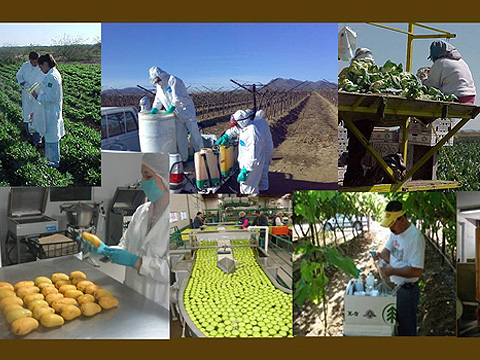 